MERSİN BÜYÜKŞEHİR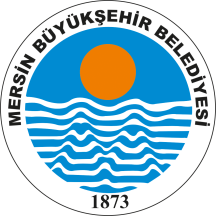 BELEDİYE MECLİSİ KARARIBirleşim Sayısı : (1)Oturum Sayısı : (1)Dönem Sayısı   : (2)Karar Tarihi    : 08/02/2016Karar Sayısı     : 137	 Büyükşehir Belediye Meclisi 08/02/2016 Pazartesi günü Büyükşehir Belediye Meclis Başkanı Burhanettin KOCAMAZ başkanlığında Mersin Büyükşehir Belediyesi Kongre ve Sergi Sarayı Toplantı Salonu’nda toplandı.Emlak ve İstimlak Dairesi Başkanlığı'nın 08/02/2016 tarih ve 37816165/301.01/226-619 sayılı yazısı katip üye tarafından okundu.KONUNUN GÖRÜŞÜLMESİ VE OYLANMASI SONUNDA	Mersin Büyükşehir İmar İnşaat Turz. O.Park Elekt. Ürt. Rek. ve Org. San.  Tic. A.Ş'nin 30/12/2015 tarih ve 2015/437sayılı yazısında; Büyükşehir Belediye Meclisinin 16/12/2011 tarihli ve 418 sayılı kararı ile İlimizin muhtelif yerlerinde bulunan bir kısım işletmelerin işletme hakkının devredildiğinden bahsedilerek, ekli listede isim ve adresleri bulunan işyerlerinin, işletme hakkının devredilen işletmeler arasından çıkarılması talep edilmiştir.İlgi yazıya ve eklerine konu işletmelerin, Adnan Menderes Bulvarı üzerinde bulunan Karanfil, Manolya, Havuç, Defne, Sarmaşık, İlkay, Barbun, Yasemin, Palmiye (Trakobası) Gül, Nergiz, Menekşe ve Lale Çay bahçeleri ile Yosun Balık Restoranı, yine şehrin muhtelif yerlerinde bulunan eski otogarda 11 adet işletme ile Adnan Menderes Bulvarı Meski Arıtma Tesisi önü, İsmet İnönü Bulvarı Yaşat İşhanı yanı, istiklal Caddesi köşesi Tevfik Sırrı Gür Lisesi yanında bulunan büfeler, İsmet İnönü Bulvarı Yaşat İşhanı’nda bulunan otopark, Büyükşehir Belediye Ana Hizmet Binası (Taşbina) bitişiğinde bulanan Totali Kafe ile ismet İnönü Bulvarı Vakıflar Bankası karşısında bulunan Ceyhun Büfe, İstiklal Caddesi Çetinkaya karşısında bulunan Ayaz Büfe ve eski Tıp Fakültesi karşısı park içi Metro Kafe ile Atatürk Parkı içerisinde bulunan Sera, Park ve Kardelen Çay bahçeleri ile 3 adet büfenin olduğu belirlenmiştir.İşletme hakkı devri istenen iş yerlerinin Daire Başkanlığımızda bulunan dosyalarının tetkikinde; Adnan Menderes Bulvarı üzerinde denizden doldurmak suretiyle kazanılan Devletin Hüküm ve Tasarrufu altında bulunan 294.899,34 m2 yüzölçümlü yer içerisinde kalan 14 adet çay bahçesinden Karanfil, Manolya, Havuç, Defne, Sarmaşık, İlkay, Barbun, Yasemin, Palmiye (Trakobası), Gül, Lale ve Menekşe Çay bahçeleri ile Yosun Balık Restaurantın yıkım ve tahliyesi yapılıp, Nergis Çay bahçesinin ise hukuksal sürecinin devam etmesinden dolayı yıkım ve tahliye işlemlerinin gerçekleştirilemediği,İlimiz, Akdeniz İlçesi, Hamidiye Mahallesinde bulunan Hazineye ait 9378 ada,  5 parsel numaralı, 111.626,00 m² yüzölçümlü deniz dolgu vasıflı taşınmazın üzerinde yaralan Sera, Park ve Kardelen Çay Bahçeleri i le 3 adet tekel büfesinin ise Defterdarlık ile Belediye Başkanlığımız arasında imzalanan protokolün süresinin 02.02.2011 tarihinde sona ermesinden dolayı, anılan çay bahçeleri ile ilgili işlemler Defterdarlıkça (Milli Emlak Müdürlüğü) yürütülmekte olduğu,./..MERSİN BÜYÜKŞEHİRBELEDİYE MECLİSİ KARARIBirleşim Sayısı : (1)Oturum Sayısı : (1)Dönem Sayısı   : (2)Karar Tarihi    : 08/02/2016Karar Sayısı     : 137(2)	Yine şehrin muhtelif yerlerinde bulunan eski otogarda 11 adet işyerinin, Adnan Menderes Bulvarı üzeri Meski Arıtma Tesisi önü, İsmet İnönü Bulvarı Yaşat İşhanı yanı, İstiklal Caddesi köşesi Tevfik Sırrı Gür Lisesi yanında olmak üzere toplam 3 adet büfelerin ve Büyükşehir Belediyesi Ana Hizmet Binası (Taşbina) bitişiğinde bulunan Totali Kafenin yıkım ve tahliyesinin Belediyemizce gerçekleştirildiği, İsmet İnönü Bulvarı Yaşat İşhanı’nda bulunan otoparkın belediye otobüs durağı olarak kullanıldığı, İsmet İnönü Bulvarı Vakıflar Bankası karşısında bulunan Ceyhun Büfe ile Tıp Fakültesi karşısı park içi Metro Kafe’nin yıkım ve tahliyesinin mülkiyet durumu nedeniyle gerçekleştirilemediği, İstiklal Caddesi Çetinkaya Mağazası karşısında bulunan Ayaz Büfenin ise 18/12/2015 tarihli ve 1261 sayılı  Büyükşehir Belediye Meclisi’nin kararı ile işletme hakkının Belediyemize devredildiği hususları tespit edilmiştir.Bu çerçevede; Belediyemizce yıkım ve tahliye işlemi gerçekleştirilen  Adnan Menderes Bulvarı üzerinde denizden doldurmak suretiyle kazanılan DHTA bulunan 294.899,34 m² yüzölçümlü yer üzerinde kalan Karanfil, Manolya, Havuç, Defne, Sarmaşık, İlkay, Barbun, Yasemin, Palmiye (Trakobası) Gül, Lale, Menekşe Çay bahçeleri ile Yosun Balık Restorantın, eski otogarda 11 adet işletmenin, Adnan Menderes Bulvarı Meski Arıtma Tesisi önü, İsmet İnönü Bulvarı Yaşat İşhanı yanı ve İstiklal Caddesi Köşesi Tevfik Sırrı Gür Lisesi yanında bulunan büfelerin, Büyükşehir Belediyesi Ana Hizmet Binası (Taşbina) bitişiğinde bulunan Totali Kafe ile İsmet İnönü Bulvarı üzerinde Yaşat İşhanı’nda bulunan ve belediye otobüs durağı olarak kullanılan otoparkın ve mülkiyeti Hazineye ait  olması nedeniyle İsmet İnönü Bulvarı üzerinde Vakıflar Bankası karşısında kalan Ceyhun Büfe ve Nergis Çay bahçesinin hukuksal süreci lehimize sonuçlanması halinde, Büyükşehir Belediye Meclisinin 16/12/2011 tarihli ve 418 sayılı kararı ile işletme hakkı devredilen büfeler arasından çıkarılması ile ilgili teklifin gündeme alınarak, Plan ve Bütçe Komisyonu ile Mersin Büyükşehir Belediyesi’nin Ortak Olduğu Şirketlerin Hesaplarını İnceleme Komisyonu'na müştereken havalesine yapılan iş'ari oylama neticesinde mevcudun oy birliği ile karar verilmiştir.Burhanettin KOCAMAZ                     Enver Fevzi KÖKSAL     	 Ergün ÖZDEMİR        Meclis Başkanı	                                   Meclis Katibi	   	                Meclis Katibi